 Uitslag 5e  BekerWedstrijd,  13 Juli  H.V.K.K.    Schelde=Rijn-Kanaal  (Oost)                              Kapelle 2018     De 5e bekerwedstrijd was ook deze keert in het schelde-rijn-kanaal. DE vraag was of hier nog een visje wilde bijten.  De deelname was  deze wedstrijd ook weer goed nl 17…deelnemers. Om 19.00 uur werd het tijdsein gegeven  .Het weer was prima de vangst was matig. Toch nog 53% van de deelnemers met vis . De winnaar werd Maikel de Groot met 3 vissen waaronder een Snoekbaars .De grootste paling werd gevangen door Ko Eversdijk met 68 cm. De deelnemers met 15 punten wisten geen vis te vangenDe volgende wedstrijd is op Zaterdag 25 Augustus achter de breker(biezelinge) Aanvang 13.00 uur   (Zie foto  impressie hier onder)	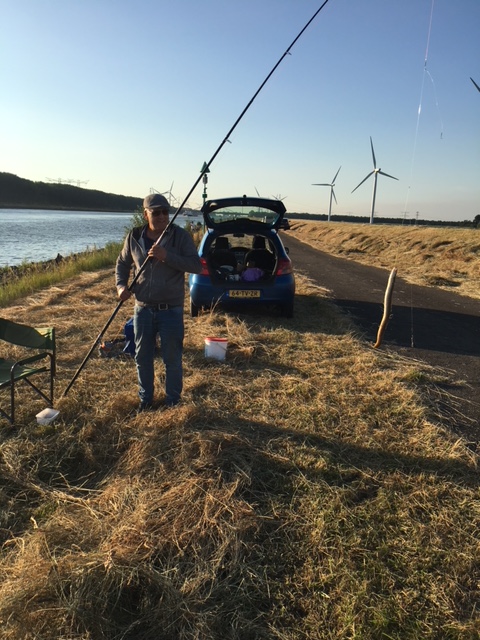 Figuur 1Jan met zijn paling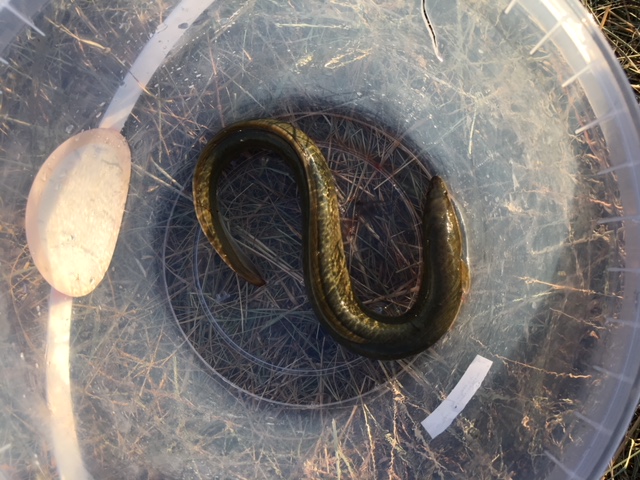 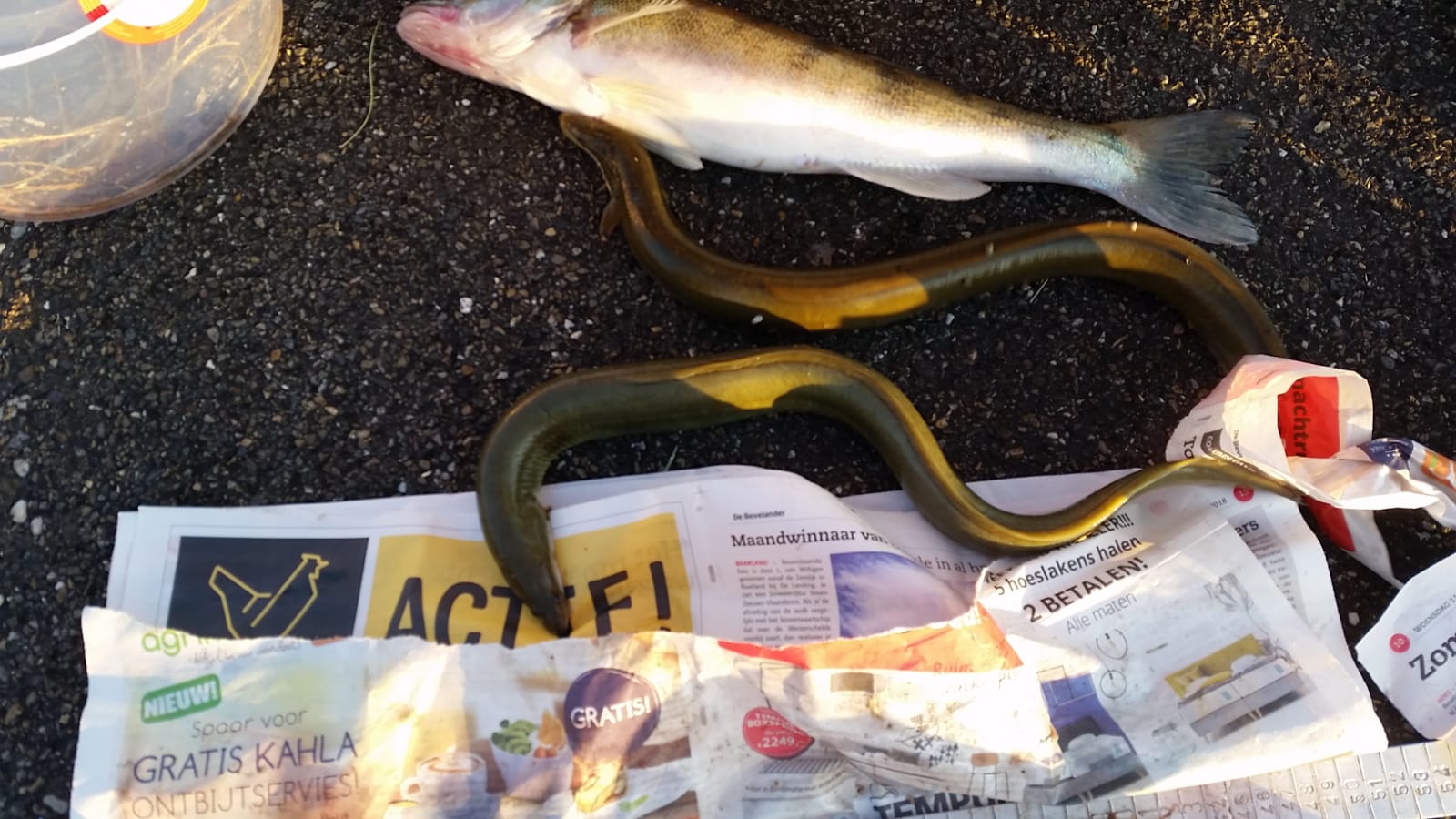 Figuur 2Hier de totale vangst van Maikel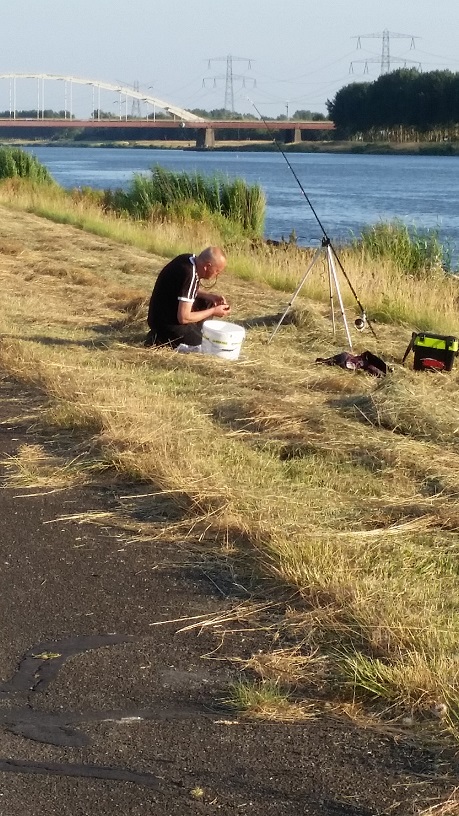 Figuur 3Dave aan het azen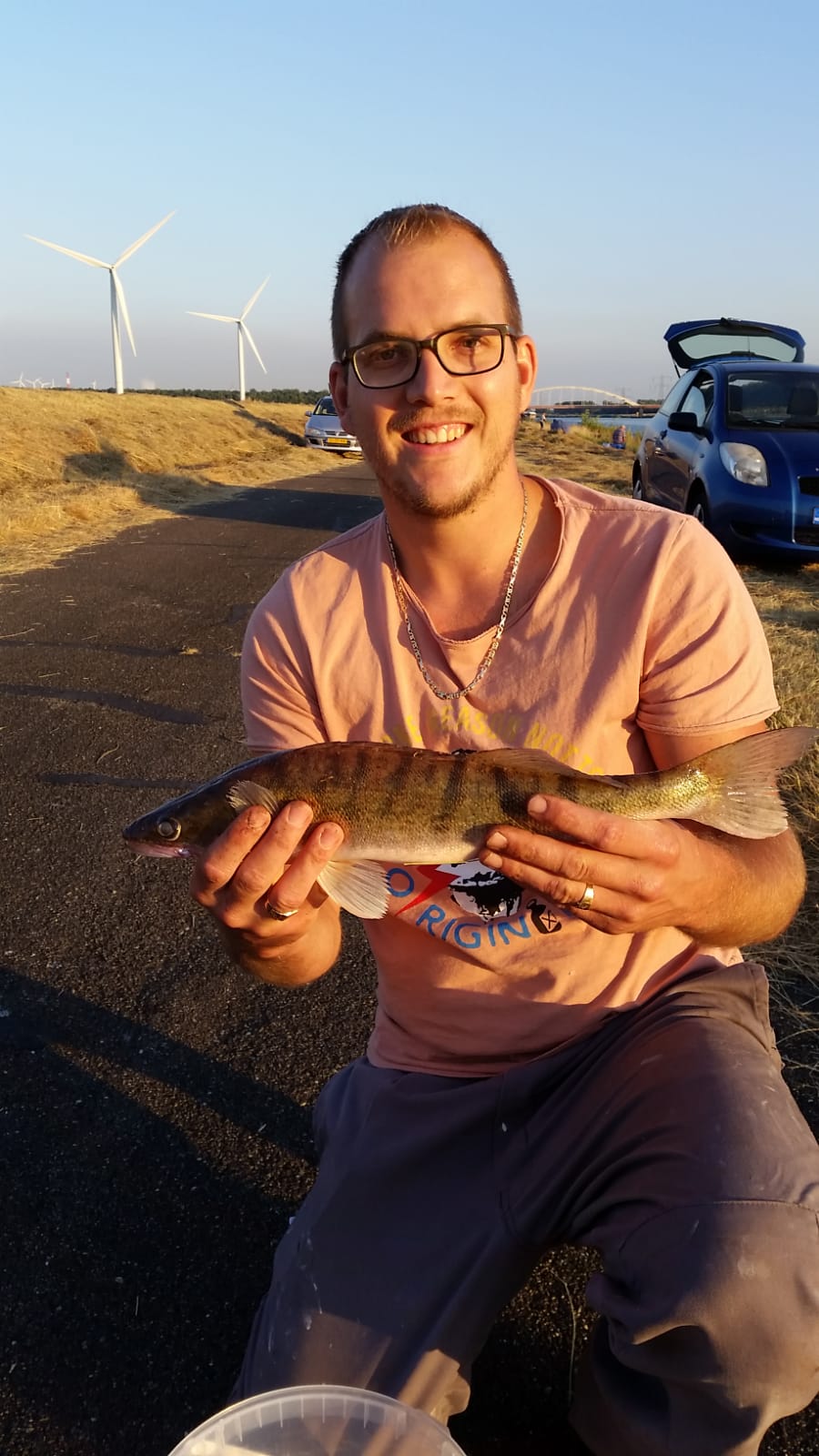 Figuur 4Maikel met zijn snoekbaarsAantal vissenAantal cmPlaats nummer1Maikel de Groot3153 cm122Kees Koens2101 cm22Lous Zuidwegt296 cm204Jac Eversdijk168 cm155Leon Smit 166 cm66Geerard Priester160 cm87Jan de Groot158 cm118Mevr Dorra v/d Graaff150 cm 179Leo Luteijn 141 cm1015Wim Fleurbaay15Rinus Zuidweg15Gerard Lepoeter15Jan Serier15Cees Lepoeter15Dave Fleurbaay15Jan Zonnevijlle15Rinus HengsdijkTotaal 1713693 cm